О внесении изменений в решение Думы Ржевского муниципального округа Тверской области  от 15.12.2022 № 42В соответствии с Федеральным законом от 6 октября 2003 года N 131-ФЗ "Об общих принципах организации местного самоуправления в Российской Федерации", Федеральным законом от 25.12.2008 N 273-ФЗ "О противодействии коррупции", Законом Тверской области от 15.07.2015 N 76-ЗО "Об отдельных вопросах, связанных с осуществлением полномочий лиц, замещающих муниципальные должности в Тверской области», постановлением Правительства Тверской области от 27.01.2020 № 11-пп «О Порядке предоставления дотаций местным бюджетам на поддержку мер по обеспечению сбалансированности местных бюджетов» Дума Ржевского муниципального округа Р Е Ш И Л А:1. Внести в Положение о правовом статусе и гарантиях лиц, замещающих муниципальные должности в Ржевском муниципальном округе Тверской области, утвержденное решением Думы Ржевского муниципального округа от 15.12.2022 № 42 (далее – Положение) следующие изменения:1) в пункте 8 статьи 14 Положения слова «Главе Ржевского муниципального округа» исключить;2) дополнить  Положение статьей 18 следующего содержания:«Статья 18. Переходные положенияДействие  пункта 8 статьи 14 настоящего Положения распространяется на глав  города Ржева и Ржевского района Тверской области, осуществлявших свои полномочия  на постоянной основе по состоянию на 1 января текущего финансового года,  полномочия которых  прекращены в соответствии с пунктами 2, 12 части 6 статьи 36, абзацем вторым части 3 статьи 40 Федерального закона от 06.10.2003 № 131-ФЗ «Об общих принципах организации местного самоуправления в Российской Федерации».».2. Настоящее решение вступает в силу со дня его официального опубликования в газете «Ржевская правда» и подлежит размещению на официальном сайте муниципального образования Ржевский муниципальный округ Тверской области в информационно-телекоммуникационной сети Интернет www.городржев.рф.Глава Ржевского муниципального округа         				     Р.С. Крылов                                           			Председатель Думы Ржевского муниципального округа                                                                А.В. КонстантиновТВЕРСКАЯ ОБЛАСТЬДУМА РЖЕВСКОГО МУНИЦИПАЛЬНОГО ОКРУГА РЕШЕНИЕТВЕРСКАЯ ОБЛАСТЬДУМА РЖЕВСКОГО МУНИЦИПАЛЬНОГО ОКРУГА РЕШЕНИЕТВЕРСКАЯ ОБЛАСТЬДУМА РЖЕВСКОГО МУНИЦИПАЛЬНОГО ОКРУГА РЕШЕНИЕТВЕРСКАЯ ОБЛАСТЬДУМА РЖЕВСКОГО МУНИЦИПАЛЬНОГО ОКРУГА РЕШЕНИЕТВЕРСКАЯ ОБЛАСТЬДУМА РЖЕВСКОГО МУНИЦИПАЛЬНОГО ОКРУГА РЕШЕНИЕ22.12.2022           № 66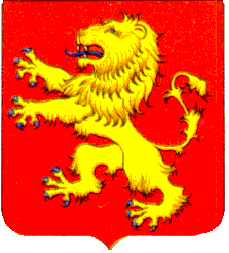 